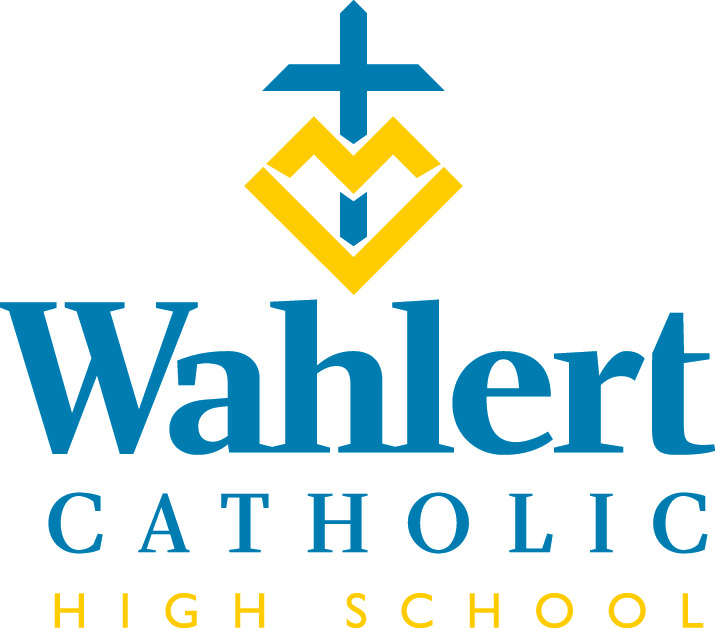 Fly-By for Jan. 26 – Feb. 9, 2018

This weekly FLY-BY strives to communicate the events and news of Wahlert Catholic in a somewhat timely manner.Lots coming up. Parent-Teacher Conferences, Catholic Schools Week, Academic Awards Assembly, teams wrapping up their seasons, teams starting their seasons, registration for next year… We think we have most of the details listed below for you.The Ski and Snowboard Club had its first competition last Thursday, Jan. 18, against Western Dubuque. WD won 72-64. Congratulations to the following Wahlert medalists: Jillian Atkinson, Laurel Curtiss, Katie Krapfl, Hannah Schiesl, Max Rambousek and Ethan Vise. The next race is Jan. 25 from 3:30 to 5 p.m. at Sundown Mountain.IN THE WEEK AHEAD…

Next week’s schedule will be: E-O-E-O. Since it is Catholic Schools Week, we’ll have mass on Wednesday at 10:05 a.m. There are no classes on Friday, Feb. 2, because teachers have an in-service day.The week of Feb. 5-9, the schedule will be: O-E-O-E-OFriday, Jan. 26:  Deadline for Rock the Rafter registration. The Wahlert Dance Team is sponsoring a dance camp for children ages 4 to 12. The camp, at which participants will learn a dance to be showcased later in the day, runs from 12 to 2:30 p.m. Cost is $25 per participant. Contact Amanda Collins at acollins@holyfamily.dbq.pvt.k12.ia.us for more information. Here is a link to the flyer outlining the activity: https://www.holyfamilydbq.org/document.doc?id=2187Saturday, Jan. 27: Show Choir competition at AnamosaJan. 27: Science Quiz Bowl competition in Ames. Good luck to Sophia Shubatt, Joe Patrick, Ann Hermann, Jayne Munshower and Gabe Wigginton as they compete in the Iowa Regional High School Science Bowl.Jan. 27-Jan. 29: Bellevue TEC Monday, Jan. 29: For Catholic Schools Week, students are encouraged to participate in several activities, including dress days. Monday is Comfy Day (and on the 7th day God rested). Students may wear sweats, yoga pants, flannel pants, jeans, shorts, T-shirts, sweatshirts, and hooded sweatshirts.  No holes in any clothing. All other dress code rules still apply.   Clothing that is inappropriate for a Christian learning environment may not be worn.  Shirts with reference to tobacco or alcohol and shirts with an inappropriate saying may not be worn.  The juniors will have doughnuts available for sale before school.Tuesday, Jan. 30: #EAGLESGIVE DAYShow your school pride on #EaglesGive day! This is a 24-hour social media event to celebrate all that makes Holy Family special.  Get involved by sharing a photo that shows your school pride, giving a teacher “shout out,” (don’t forget to use #EaglesGive!) and of course, consider making a gift. Through challenge grants, money match hours, and other fun contests, there will be lots of ways you can make an impact, and help make #EaglesGive day our biggest one-day social media fundraising event yet! More information can be found at holyfamilydbq.org/EaglesGive.Jan. 30: Catholic Schools Week fun: Noah’s Ark DayStudents are asked to find another student to pair with and dress in matching clothing. That evening, there will be a Staff vs. Staff basketball game sponsored by the Senior class. Wednesday, Jan. 31: Catholic Schools Week mass at 10:05 a.m. Students must be in dress code but 9th graders are asked to wear a white polo, 10th graders a navy polo, 11th graders a royal polo, and 12th graders a black polo.  If you wear a dress code fleece, track jacket, sweater, or sweatshirt over the polo, please follow the indicated colors.Thursday, Feb. 1: Catholic Schools Week fun: Thrift Thursday – Student are asked to dress in thrift clothes - old clothes, throwback clothing, unmatched clothing.  No holes in any clothing.  All other dress code rules still apply.   This is also the last day to hand in your donations for St. Vincent de Paul.  All donations should be taken to Ms. Ressler’s room.  All clothing should be clean. Feb. 1: Take Away Hunger food packaging by STOP members. In November, STOP collected $850 for this event. They order $1,000 worth of food. If you would like to donate to this cause to help the club cover their shortfall, send money to STOP Club, Attn: Jim Kuhl at Wahlert Catholic High School.Friday, Feb. 2: No classes. Teacher in-service.Feb. 2: Blue/Gold party after the basketball game against Hempstead Saturday, Feb. 3: Show choir competition at BettendorfSunday, Feb. 4: Holy Family Art and Waffles breakfast from 8 to 11:30 a.m. (See announcement below for more details.)Monday, Feb. 5: Parent-Teacher conferences from 4 to 7:45 p.m. The conference scheduling site opened last Tuesday. If you have any questions or do not have internet access, please contact Deb or Karen in the Wahlert Office by calling 563-583-9771 for help scheduling your conferences. Conference times are also available on Feb. 7 and Feb. 15. Don’t forget to PRINT your schedule!!Wednesday, Feb. 7: Academic Awards Assembly at 8:05 a.m.Feb. 7: Parent-Teacher conferences from 4 to 7:45 p.m.Feb. 7: Blood Drive parent permission slip dueThursday, Feb. 8: Parent Night for 9th through 12th grade course selection.Feb. 8: 10 grade RenewalSunday, Feb. 11: Rock the Rafters. The Wahlert Dance Team’s Rock the Rafters Dance Showcase is at 2:30 pm in the Wahlert Gym. Admission for spectators is $5 and children under 5 are free. Come see the Wahlert Dance Team, along with other local talent, perform some of their State Dance Routines!OTHER THINGS YOU MAY WANT TO KNOW…					ADVICE FROM THE NURSEIt is that time of the year again, Influenza A and B and colds are back. Signs and symptoms of influenza include:-fever/chills-cough-sore throat-runny or stuffy nose-muscle or body aches-headaches-fatique-some people may have vomiting and diarrheaSymptoms of influenza can range from mild to severe and often take anywhere from 1 to 2 weeks to run their course. Incubation period of influenza infections are 1 to 4 days.Treatment for influenza includes making sure the individual continues to drink plenty of fluids, get plenty of rest, and treatment of symptoms. If illness persists or gets worse, it is advised you seek medical treatment from your doctor.Students may return to school once they are fever free for 24 hours without the aid of fever reducing medication.When calling your student in ill please inform secretary if the student has respiratory or stomach symptoms.  If you have any questions you may contact the nurse.BLOOD DRIVE COMINGA blood drive will be held at Wahlert Catholic on Tuesday, Feb. 13 from 8:30 a.m. – 12:30 p.m.  All 16, 17, 18, and 19 year olds may give blood if they present a signed permission slip.  The due date for the permission slip is Wednesday, Feb. 7.  Please encourage your son/daughter to give blood.Parents are also encouraged to give blood on this day.  As a parent, if you are interested in giving blood, please email Ms. Wagner (cwagner@holyfamilydbq.org) the requested time for donation.If you have questions, please email or call Ms. Wagner.SENIOR CLASS PICTUREFor the past five years the number of students purchasing a senior class picture has dramatically declined.   Last year only 15 students purchased the picture.  Due these low numbers, a senior class picture will not be taken this year. START MAKING PLANS NOW FOR NEXT YEAR’S TETON SCIENCE SCHOOL TRIPThe 2018 Teton Science School Trip will to be Nov. 11-17.  Registration materials are now available to all students; however, current juniors have priority to register for the trip until Feb. 12th.  After Feb. 12th, the current sophomores will be given the opportunity to register without the possibility of being "bumped" by a current junior.   Anyone requesting registration materials can get them from Mrs. Schriver, kschriver@holyfamilydbq.org.PARENT ADS FOR SENIORSYou should have received a mailing in the last few weeks indicating how you could place an ad recognizing your senior in the yearbook. The deadline for payment and ad information is Feb. 25. If you have questions or did not receive a mailing, email Ms. Gaul at sgaul@holyfamilydbq.org.HOLY FAMILY ART AND WAFFLES BREAKFAST – SUNDAY, FEB. 4 from 8 – 11:30 a.m.Join us in the Wahlert Catholic Kehl Family Commons for freshly-made waffles and sausages, served up by Albrecht Acres from 8 to 11:30 a.m. Breakfast proceeds benefit Circle of Celebration and Albrecht Acres. Adult tickets are $8, children 6-12 are $6, and children under 5 eat free. While you eat, enjoy featured student artwork and choral performances from students throughout the system. DRIVER EDUCATION CLASSClem Walleser of Patience & Quality Driving Academy will be offering a driver education class beginning the second week of February and finishing by the end of March, depending on the weather. There are still a few spaces remaining. Mr. Walleser can be reached at (563) 583-5197 or (563) 543-7171. If no one answers, please leave a message and he will return your call. CHINESE TUTORSThe Multicultural Family Center is beginning a new tutoring program in February. The program, for 8th through 12th grade students, offers tutoring in math, science or Mandarin Chinese. This drop-in style tutoring program will be offered Monday-Thursday from 3:30 p.m. to 7:30 p.m. The program will start Feb. 5th and continue through May 3rd, 2018. Additional support may be available after May 3rd if necessary.TUTORING AVAILABLEDoes your student need tutoring in math, science or other areas? This link takes you to information about a tutor available in Dubuque: https://www.holyfamilydbq.org/ebulletin-boardFrom the Holy Family Offices… Attention incoming sixth-, seventh- and ninth-graders: 2018-19 EDGE Application is Now OpenThe EDGE program application is now available for the 2018-2019 school year. Please complete the online application below. Applications must be submitted by Friday, Feb. 2, to be considered. Submit the 18-19 EDGE Application.Submitting this application does not guarantee acceptance into the EDGE program. Willing students who reflect the overall academic and behavioral makeup of Holy Family Catholic Schools will be drawn until program seats are filled. Applications are available to incoming sixth- and seventh-grade students at Mazzuchelli Catholic Middle School and ninth-grade students at Wahlert Catholic High School. Current sixth-graders participants in the EDGE program will be automatically re-enrolled for the 2018-2019 academic year. No application is necessary.Here’s your chance for some Quick Cash!If you haven’t yet purchased your Quick Cash raffle tickets, NOW IS THE TIME! This year’s raffle features NINE INDIVIDUAL DRAWINGS for prizes ranging from $2,500 to $10,000!  The first drawing takes place on Monday, Feb. 12. Turn in your tickets early to be sure you won’t miss a single chance to win! Contact Christine McAllister at cmcallister@holyfamilydbq.org or 563-582-5456 to purchase tickets, or visit holyfamilydbq.org/raffle. Tickets may be returned to the Holy Family Central office at 2005 Kane St. or to your child’s school.Tuition Assistance Application Now OpenThe tuition assistance application is now open. For more information, or to fill out an application, visit: https://holyfamilydbq.org/admissions/apply-for-tuition-assistance. Tuition Assistance Help NightsTwo help nights are scheduled for families who would like help with the FACTS tuition assistance application. Help sessions will take place on Thursday, Feb. 8, from 4:00-5:30 p.m. and Tuesday, Feb. 20, from 6:00 – 7:30 p.m. (a Spanish-speaking volunteer will be available) in the Holy Family Catholic Schools Central Office at 2005 Kane St., Dubuque. If you need assistance and are unable to attend these sessions, please contact Katie Tracy, Tuition Coordinator, at 563-582-5456 or ktracy@holyfamilydbq.org to make an appointment.  More information on FACTS tuition assistance can be found at holyfamilydbq.org.Holy Family Art and Waffle Breakfast – Sunday, Feb. 4, 8:00-11:30 a.m.Join us in the Wahlert Catholic Kehl Family Commons for freshly-made waffles and sausages, served by Albrecht Acres from 8 to 11:30 a.m. Breakfast proceeds benefit Circle of Celebration and Albrecht Acres. Adult tickets are $8, children 6-12 are $6, and children under 5 eat free. While you eat, enjoy featured student artwork and choral performances from students throughout the system.  
For Holy Family Catholic Schools news and events, find us on Facebook, Twitter, or visit www.holyfamilydbq.org. UPCOMING EVENTSFeb. 11: Rock the Rafters. Feb. 12: 9th Grade Course Selection Night from 6:30 to 8 p.m.Feb. 12: First day of practice for men’s & women’s track.Feb. 13: Blood driveFeb. 14: Ash Wednesday Mass at 10:05 a.m.Feb. 15: Parent-Teacher Conferences from 11 a.m. to 1 p.m.Feb. 15: Deadline for parents to place a Senior Ad in the yearbook.Feb. 16: No schoolFeb. 16: Deadline for Senior Ads in the yearbook. You should have received information in the mail in the fourth week of January. If you did not, you can access the information here: Feb. 17: 9th Grade Course Selection Day from 9 to 10:30 a.m.Feb. 23: Winter danceMarch 1: Band & choir concert @ 7 p.m.March 12: Practice for women’s golf, men’s & women’s tennis and men’s soccer begins.March 14: Grandparents’ massMarch 18: Golden Finale for show choirsMarch 19: First day of practice for women’s soccer.March 19: ZAPPS – ACT prep courseMarch 20: ZAPPS March 20: ICAN College and Career Planning. ICAN Financial Planning NightMarch 21: ReconciliationMarch 22: ReconciliationMarch 26-30: Spring BreakFor more information about these events, see the Wahlert Catholic website at http:// holyfamilydbq.org or contact the school at(563) 583-9771.This information was compiled by Sandy Gaul, publications’ adviser. Her email is
sgaul@holyfamilydbq.org 